ExercicesNom, prénom ……………………………………………….Classe : 3ème année PaTravail obligatoire à rendre pour le 1 / 12 /2020A l’aide des pages, 3,4 et 5 réalise les exercices suivants :Noemy  raconte « Je suis très sensible à la lumière, surtout quand j’essaye de m’endormir. Récemment, mon compagnon s’est acheté une nouvelle tablette pour lire le soir avant de dormir. Il fait toujours attention de ne pas tourner l’écran vers moi. Parfois j’ai l’impression d’être aveuglée, parfois ça va. Je ne comprends pas pourquoi, mais j’ai l’impression que c’est lié à la couleur du pyjama qu’il met : avec le pyjama noir, ça va, avec le blanc impossible que je m’endorme. »Trouve une explication à cette situation.……………………………………………………………………………………………………………………………………………………………………………………………………………………………………………………………………………………………………………………………………………………………………………………………………………………………………………………………………………………………………………………………………………………………………………………………..L’objet bleu est éclairé en lumière blanche 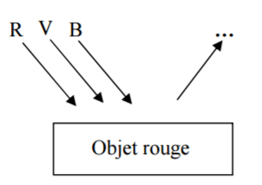 Complète le dessin en indiquant la couleur réfléchie.Qu’arrive-t-il aux autres couleurs ?…………………………………………………………………………………………………………………………………………………………………………………………………………………………………………………………………………………………………………………………….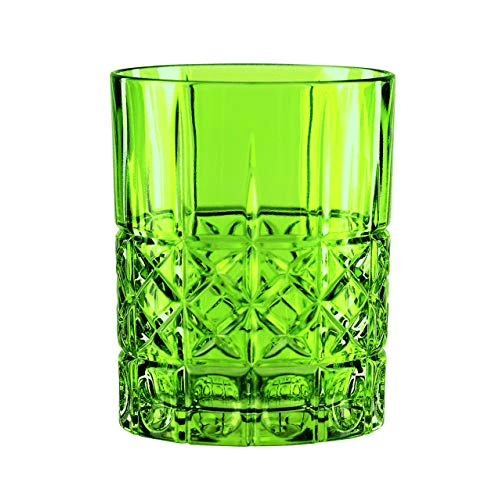 Sur la table d’un restaurant, un verre transparent de couleur verte est rempli de lait. La lumière ambiante est blanche.Quelle est la couleur de la lumière diffusée ?………………………………………………………………………………….Maude, photographe, a mis un chemisier rouge.Elle passe devant un projecteur de lumière bleue ; elle s’aperçoit que son chemisier paraît presque noir. Explique.………………………………………………………………………………………………………………………………………………………………………………………………………………………………………………………………………………………………Devant quel projecteur devrait-elle passer pour que son chemisier paraisse rouge ?……………………………………………………………………………………………………………………………..Éclairé en lumière bleue, un tee-shirt parait noir, éclairé en lumière jaune il parait jaune. Quelle est la couleur de ce vêtement éclairé en lumière blanche ?………………………………………………………………………………………………………………………………………..La lumière blancheMatériel 1 spectroscopeConsigne : Dirige la fente (trou allongé) du spectroscope vers la source de lumière blanche et regarde du côté du réseau (trou rond).La synthèse soustractive des couleursMatériel :6 filtres de couleur et 1 spectroscopeConsigne : 1) Place un filtre de couleur devant la lumière blanche.2) Observe grâce au spectroscope.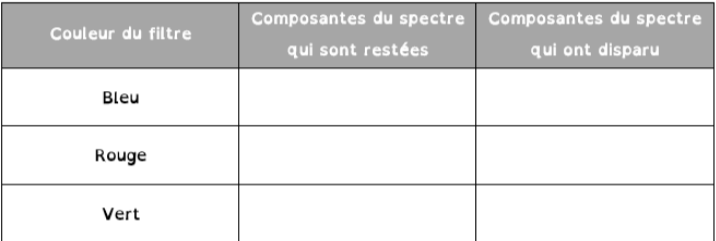 La synthèse additive des couleurs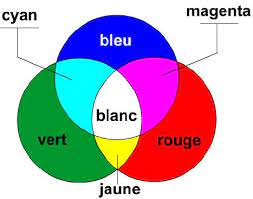 La couleur des objets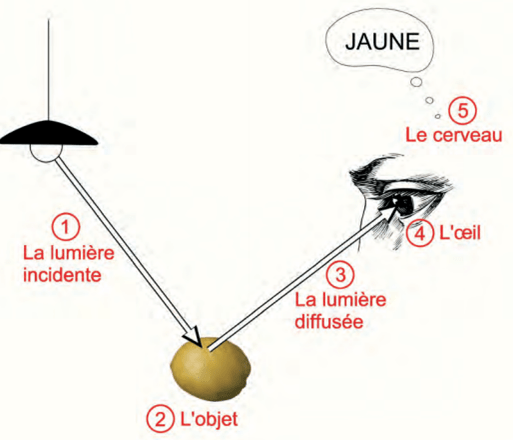 Les lumières colorées